Vocabulary: Describing Data Using Statistics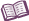 VocabularyLine plot – a graph in which each data value is represented by a dot above a number line.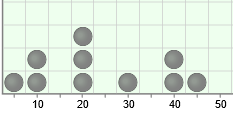 For example, the line plot at right represents the following data set: 5, 10, 10, 20, 20, 20, 30, 40, 40, 45.Line plots are also known as dot plots.Mean – the sum of all the values in a data set divided by the number of values.The mean of the data set 20, 30, 50, 60 is  =  = 40.Median – the middle value in a set of numbers.Before finding the median, all data should be in order from least to greatest.If there is an odd number of values, the median is the middle number.The median of the data set 20, 30, 50, 60, 80 is 50.If there is an even number of values, the median is the mean of the middle two values.The median of the data set 30, 50, 60, 80 is  =  = 55.Mode – the most common value in a data set.The mode of the data set 40, 40, 50, 70, 90 is 40 because 40 is the most common value.Outlier – a value that is significantly different from the other values in a data set.For example, in the data set 10, 10, 20, 30, 100, the number “100” may be considered an outlier.Range – the difference between the greatest and least value in a data set.The range of the data set 10, 20, 60, 80, 90 is 90 – 10 = 80.